Request For Copies Of Documents 
BUILDING ACT 1993 BUILDING REGULATIONS 2018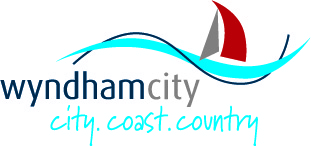 Regulation 50Privacy Statement:The personal information is being collected by Council for Building information in accordance with the Building Act 1993.  Your information will be stored in Council’s Customer Database and used to identify you   when communicating with Council and for the delivery of services and information.  For further information on how your personal information is handled, visit Council’s Privacy Policy at ;   https://www.wyndham.vic.gov.au/privacy-policyNOTE:   A person shall not act as the agent of an owner or other person having equity in the property unless he/she is authorised in writing by the owner to do so.APPLICATION WILL NOT BE PROCESSED WITHOUT THE CURRENT OWNERS SIGNATURE. If the owner is a company, provide written authorisation on letterhead from company director 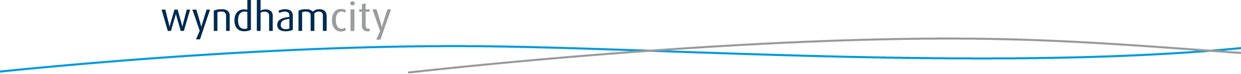 Owner declaration: I hereby give the above applicant permission to obtain a copy of the requested documents for my property as noted on this formOwner declaration: I hereby give the above applicant permission to obtain a copy of the requested documents for my property as noted on this formOwner declaration: I hereby give the above applicant permission to obtain a copy of the requested documents for my property as noted on this formOwner declaration: I hereby give the above applicant permission to obtain a copy of the requested documents for my property as noted on this formSIGNATURE of OWNERSIGNATURE of OWNERSIGNATURE of OWNERSIGNATURE of OWNERPrint nameDate ---/ -- / -----